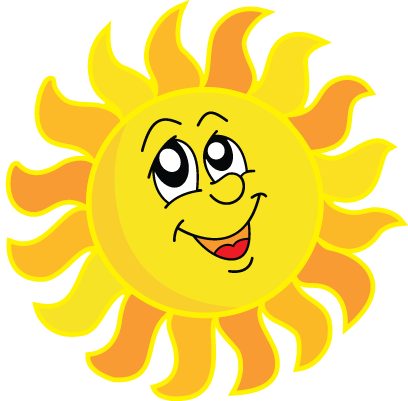 KONCEPCJA PRACY PRZEDSZKOLA  SŁONECZKOW KLUKOWEJ HUCIEI. Charakterystyka przedszkola Słoneczko 	Przedszkole Słoneczko  zlokalizowane jest przy ul. Jana Pawła II w Klukowej Hucie.Nowy budynek przedszkola oddany został do użytku 1 września  2014 roku. Jest to nowoczesny, parterowy obiekt. Dużą wagę przywiązujemy do estetycznego wystroju wnętrza pomieszczeń oraz otoczenia placówki. Sale zajęć są przestronne,  z węzłem sanitarnym, pomieszczeniem gospodarczym, magazynem leżaków, doskonale wyposażone we wszelkie potrzebne pomoce dydaktyczne, zabawki, kąciki zabaw, sprzęt audiowizualny, meble dostosowane do wieku dzieci. Z każdej sali jest wyjście na taras i podwórko przedszkolne. Przedszkole posiada salę rekreacyjną do zabaw i ćwiczeń dzieci, a także korzysta z usytuowanej w tym samym obiekcie dużej sali świetlicy wiejskiej. Dzieci mogą się bezpiecznie i spokojnie bawić w przestronnymogrodzie przedszkolnym w otoczeniu pięknego widoku na krajobraz kaszubski. Przedszkole prowadzi nieodpłatną działalność wychowawczo-dydaktyczną wzakresie wychowania przedszkolnego.W przedszkolu pracuje wykwalifikowana kadra pedagogiczna. Wszyscy pracownicy przedszkola dostrzegają znaczenie edukacji przedszkolnej i jej efektywności w indywidualnym rozwoju dziecka.Zaangażowanie kadry pedagogicznej i personelu przedszkola umożliwia ciągłyrozwój placówki i wypracowanie strategii jej działania na miarę TwórczegoPrzedszkola XXI wieku.II. Wizja placówkiPrzedszkole SŁONECZKO przyjazne dziecku, rodzicom, środowisku.Miejsce radosnej zabawy i bezpiecznego poznawania świata.Gwarancja sukcesu na starcie w dorosłość.III. Misja placówkiIdeą działania naszego przedszkola jest skoncentrowanie się na indywidualnym twórczym rozwoju dziecka, z uwzględnieniem jego aktywności w sferze fizycznej, poznawczej, emocjonalnej i społecznej.Jesteśmy placówką otwartą na potrzeby i zainteresowania dziecka.Wspieramy jego aktywność i kreatywność, pomagamy w rozwoju jego talentów,wspieramy w pokonywaniu trudności i barier. Promujemy zdrowy i aktywny tryb życia, w zgodzie z sobą i środowiskiem. Nasze przedszkole to miejsce, w którym panuje pozytywny klimat emocjonalny– dzieci chętnie do nas przychodzą i znakomicie się tu czują.Zapewniamy dobrze zorganizowane, atrakcyjne zajęcia w bogato wyposażonym, estetycznym i bezpiecznym otoczeniu.Dziecko w naszym przedszkolu:czuje się bezpiecznie, jest optymistyczne, wesołe, otwarte,jest akceptowane takie, jakie jest,ma możliwość indywidualnego rozwoju i osiąga sukces,jest ciekawe poznawczo i aktywne twórczo, kreatywne, chętnie podejmujenowe wyzwania,uczy się dostrzegać swoje mocne strony, buduje pozytywny obraz samego siebie,uczy się dostrzegać potrzeby innych ludzi, współpracować z innymi,poznaje swoje prawa i obowiązki.Rodzice w naszym przedszkolu:otrzymują rzetelną i obiektywną informację o postępach i niepowodzeniach dziecka,współpracują z nauczycielami,otrzymują pomoc specjalistów: pedagoga i logopedy,wyrażają swoją opinię i oceniają pracę przedszkola,aktywnie uczestniczą w życiu przedszkola,są partnerami w tworzeniu klimatu, działalności dydaktycznej,mają dostęp do strony internetowej (https://szkolaklukowahuta.edupage.org/   w zakładce album przedszkola),mają dostęp do kroniki przedszkola.Nauczyciele w naszym przedszkolu:są aktywni i twórczy, innowacyjni, zaangażowani w pracę przedszkola,   dyspozycyjni,wspierają rozwój psychofizyczny dziecka, jego umiejętności, predyspozycje i  uzdolnienia, obserwują i oceniają jego rozwój,współpracują z zespołem, rodzicami i środowiskiem lokalnym,pozyskują rodziców do efektywnych działań na rzecz przedszkola oraz  poszukują partnerów i przyjaciół przedszkola,aktywnie realizują zadania przedszkola zgodnie z prawem oświatowym i  dokumentami placówki,stosują nowoczesne metody pracy, doskonalą swoją wiedzę i umiejętności, podnoszą kwalifikacje zawodowe,  wzbogacają warsztat pracy, dzielą się wiedzą i doświadczeniem z innymi  nauczycielami.IV. Cele i zadania1.Przedszkole realizuje bezpłatne nauczanie i wychowanie w zakresie podstawy programowej.2.Przedszkole realizuje cele i zadania wynikające z Ustawy o systemie oświaty oraz wydanych na jej podstawie aktów wykonawczych.3.Celem wychowania przedszkolnego jest: wspomaganie dzieci w rozwijaniu uzdolnień oraz kształtowanie czynności intelektualnych potrzebnych w codziennych sytuacjach i w dalszej edukacji; budowanie systemu wartości, w tym wychowywanie dzieci tak, żeby lepiej orientowały się w tym, co jest dobre, a co złe;kształtowanie u dzieci odporności emocjonalnej koniecznej do racjonalnego radzenia sobie w nowych i trudnych sytuacjach , w tym także do łagodnego znoszenia stresów i porażek;rozwijanie umiejętności społecznych dzieci, które są niezbędne w poprawnych relacjach z dziećmi i dorosłym; stwarzanie warunków sprzyjających wspólnej i zgodnej zabawie oraz nauce dzieci 
o zróżnicowanych możliwościach fizycznych i intelektualnych; troska o zdrowie dzieci i ich sprawność fizyczną; zachęcanie do uczestnictwa        
  w zabawach i grach sportowych; budowanie dziecięcej wiedzy o świecie społecznym, przyrodniczym i technicznym oraz rozwijanie umiejętności prezentowania swoich przemyśleń  w sposób zrozumiały dla innych;wprowadzanie dzieci w świat wartości estetycznych i rozwijanie umiejętności wypowiadania się poprzez muzykę, małe formy teatralne oraz stuki plastyczne; kształtowanie u dzieci poczucia przynależności społecznej ( do rodziny, grupy rówieśniczej i wspólnoty narodowej) oraz postawy patriotycznej; zapewnienie dzieciom lepszych szans edukacyjnych poprzez wspieranie ich ciekawości i umiejętności, które są ważne w edukacji szkolnej. 4. Do zadań przedszkola należą: kształtowanie czynnej postawy dzieci wobec własnego zdrowia i bezpieczeństwa 
oraz rozwijanie ich sprawności ruchowej, budzenie wrażliwości emocjonalnej i świadomości moralnej, wzmacnianie więzi   
 z rodziną oraz rozwijanie uczuć patriotycznych, nabywanie przez dziecko kompetencji językowej, integrowanie treści edukacyjnych, wspomaganie indywidualnego rozwoju dziecka z wykorzystaniem jego własnej inicjatywy, prowadzenie działalności diagnostycznej dotyczącej rozwoju wychowanka,współpraca z poradnią psychologiczno – pedagogiczną w celu udzielenia dziecku pomocy specjalistycznej, zapewnienie opieki dzieciom specjalnej troski.V. Kierunki realizacji koncepcji pracyPromocja zdrowia i ekologiaRozwijanie uzdolnieńEdukacja przez sztukęWykorzystywanie nowoczesnych metod i środków edukacjiVI. Wskaźniki efektywności koncepcji – kryteria sukcesuposzerzenie oferty edukacyjnej przedszkola o elementy nowatorskie i innowacyjne,wzrost bezpieczeństwa psychicznego i fizycznego dzieci,wzrost efektywności pracy nauczycieli, dobra współpraca w zespole,zwiększenie integracji rodziny z przedszkolem,zadowolenie rodziców z oferty edukacyjnej przedszkola, dobra opinia o działalności   przedszkola,          zacieśnienie współpracy z instytucjami wspomagającymi przedszkole,upowszechnienie wiedzy o działalności przedszkola w środowisku,wzrost motywacji i zadowolenia personelu z dobrze spełnionego obowiązku,stałe wzbogacanie bazy przedszkola o nowoczesne pomoce dydaktyczne,  multimedia.VII. Model Absolwenta Przedszkola SłoneczkoAbsolwenci naszego przedszkola to dzieci otwarte, twórcze, komunikatywne, przygotowane do podjęcia obowiązków na kolejnym szczeblu edukacji.Nasz Absolwent:	posiada wiedzę i umiejętności określone w podstawie programowej,jest aktywny, samodzielny, jest zainteresowany nauką i książkami, jest otwarty na potrzeby innych ludzi, wrażliwy estetycznie, zna zasady kultury, normy współżycia społecznego i zachowania,stosuje zasady bezpieczeństwa, higieny, dbałości o własne zdrowie i sprawność fizyczną,odróżnia dobro od zła, jest tolerancyjny, chętnie współpracuje z innymi  ludźmi, respektuje ich prawa,ma bogatą wiedzę o środowisku, jego zasobach i ich ochronie,umie wyrażać i kontrolować swoje emocje, umie radzić sobie w sytuacjach   trudnych,ma pozytywny obraz własnego „ja”,współdziała w zespole,dobrze przygotowany do podjęcia obowiązków szkolnych,ma poczucie bycia Polakiem i Europejczykiem.VIII. Elementy składowe koncepcjiNiniejsza koncepcja pracy ukierunkowana jest na zapewnienie wszechstronnego rozwoju dziecka, a zwłaszcza rozwoju twórczej aktywności.Przedszkole Słoneczko  jest placówką otwartą i przyjazną dla dzieci i ich rodziców. Pragniemy wychować człowieka twórczego, optymistę, nastawionego na osiąganie sukcesów na miarę swoich możliwości, promować w środowisku lokalnym  osiąganie osiągnięcia przedszkola i naszych wychowanków, a także wychowanie przedszkolne i jego znaczenie, doskonalić rozwój zawodowy i osobowość każdego nauczyciela.Szczegółowe cele, zadania i zamierzenia pracy przedszkola zawarte są wREGULAMINIE PRZEDSZKOLA SŁONECZKO.KONCEPCJA PRACY PRZEDSZKOLA JEST ANALIZOWANA I MODYFDIKOWANA W MIARĘ POTRZEB.